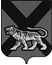 ТЕРРИТОРИАЛЬНАЯ ИЗБИРАТЕЛЬНАЯ КОМИССИЯ ГОРОДА  ДАЛЬНЕГОРСКАР Е Ш Е Н И Е12 сентября 2016 г.                              г. Дальнегорск                          № 95/24О регистрации доверенных лиц кандидата Сарыева Э.М.О.	Рассмотрев представленные в территориальную избирательную комиссию города Дальнегорска  документы для регистрации доверенных лиц кандидата Сарыева Эльдара Мусы оглы, выдвинутого Региональным отделением Политической партии СПРАВЕДЛИВАЯ  РОССИЯ по одномандатному избирательному округа № 17 на выборах депутатов Законодательного Собрания Приморского  края, в соответствии с подпунктом «к» пункта 8 статьи 25 и пункта 1 статьи 43 Федерального закона «Об основных гарантиях избирательных прав и права на участие в референдуме граждан Российской Федерации», пунктом 5 статьи 26, пунктом 2 статьи 54  Избирательного кодекса Приморского края, решением Избирательной  комиссии  Приморского края от 8 июня 2016 года                               № 2407/323 «О возложении полномочий окружных избирательных комиссий по выборам депутатов Законодательного Собрания Приморского края на территориальные избирательные комиссии», которым на территориальную избирательную комиссию города Дальнегорска возложены полномочия окружной избирательной комиссии одномандатного избирательного округа № 17 по выборам  депутатов Законодательного Собрания Приморского края, территориальная избирательная комиссия города ДальнегорскаРЕШИЛА:1.  Зарегистрировать доверенных лиц  зарегистрированного кандидата Сарыева Э.М.О.:Ахмедова Сергея Азмуддиновича,Заварзину Евгению Владимировну,Лысенко Дениса Геннадьевича, Сапелкину Лидию Николаевну,Сарыеву Лейлу Эльдаровну,Таскину Анисью Леонидовну.  	2. Выдать зарегистрированным доверенным лицам удостоверения установленного образца.Председатель комиссии			                                     С. Н. ЗарецкаяСекретарь комиссии                                                                   О. Д. Деремешко